TARIFS ET DISPONIBILITES	2020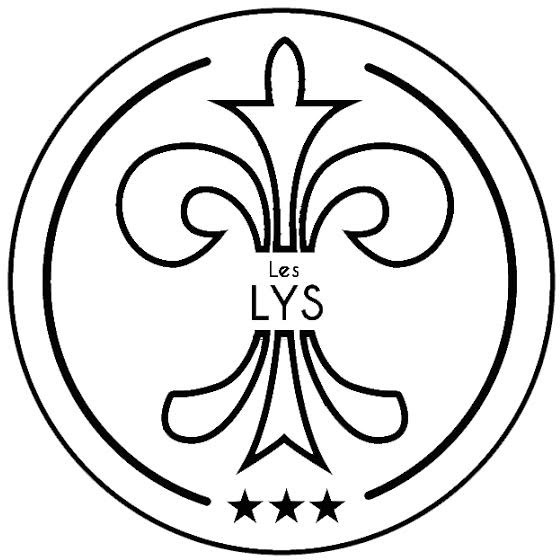 Remarques : La taxe de séjour pour les non-vincennois est non- comprise dans le tarif (1,13 € par pers + de 18 ans par nuit)Les enfants de - 3 ans sont gratuits (lit bébé possible 5 € par jour)Un enfant de + de 3 ans sont considérés comme une personne supplémentaire. Les frais de ménage s’élèvent à 25 € par séjour.Type dechambre/ hébergement Nombre	de personnes occupantsType de tarif ( standard, non remboursable, 1 nuit minimum, etc.)Période concernéeTarif par nuitée1 maison2 personnesPar nuitHors juilletaout119 €1 maison3 personnesPar nuitHors juilletaout154 €1 maison4 personnesPar nuitHors juilletaout209€1 maison2 personnesPar nuitAvril- mai 139 €1 maison3 personnesPar nuitAvril- mai 179 €1 maison4 personnesPar nuitAvril- mai 219 €1 maison2 personnesPar nuitJuillet aout145 €1 maison3 personnesPar nuitJuillet aout180 €1 maison4 personnesPar nuitJuillet aout240 €